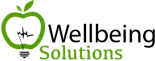 ENFERMERO/A PLANTA NOCHES Wellbeing Solutions, selecciona para un importante hospital privado, a un/a enfermero/a para la unidad de hospitalización en el turno de noche. La persona seleccionada se incorporará a una institución con más de 30 años de historia y con una clara vocación de servicio y ética asistencial. Se busca a una persona para realizar las siguientes funciones: Realizar seguimiento y control directo del paciente hospitalizado Proporcionar cuidados de enfermería para intentar resolver las necesidades del paciente Gestión de pruebas Extracción de muestras Cumplir los principios éticos y legales Control de constantes y medicación Preparación de paciente para pre-operatorio Se ofrece: Horario de noches Jornada completa Contrato estable Salario entre 27-30000€/SBA en función de la experiencia del/la profesional.Plan de formación Desarrollo profesional Revisión salarial periódica Requisitos: Diplomatura en enfermería Experiencia previa en entorno hospitalario y/o servicios de urgencias Persona de contacto: Laia email: rrhh@wellbeingsolutions.es Teléfono: 652956696